Отчет МБОУ гимназии № 16.	Вот и стали мы юнармейцами.Мы на экскурсии.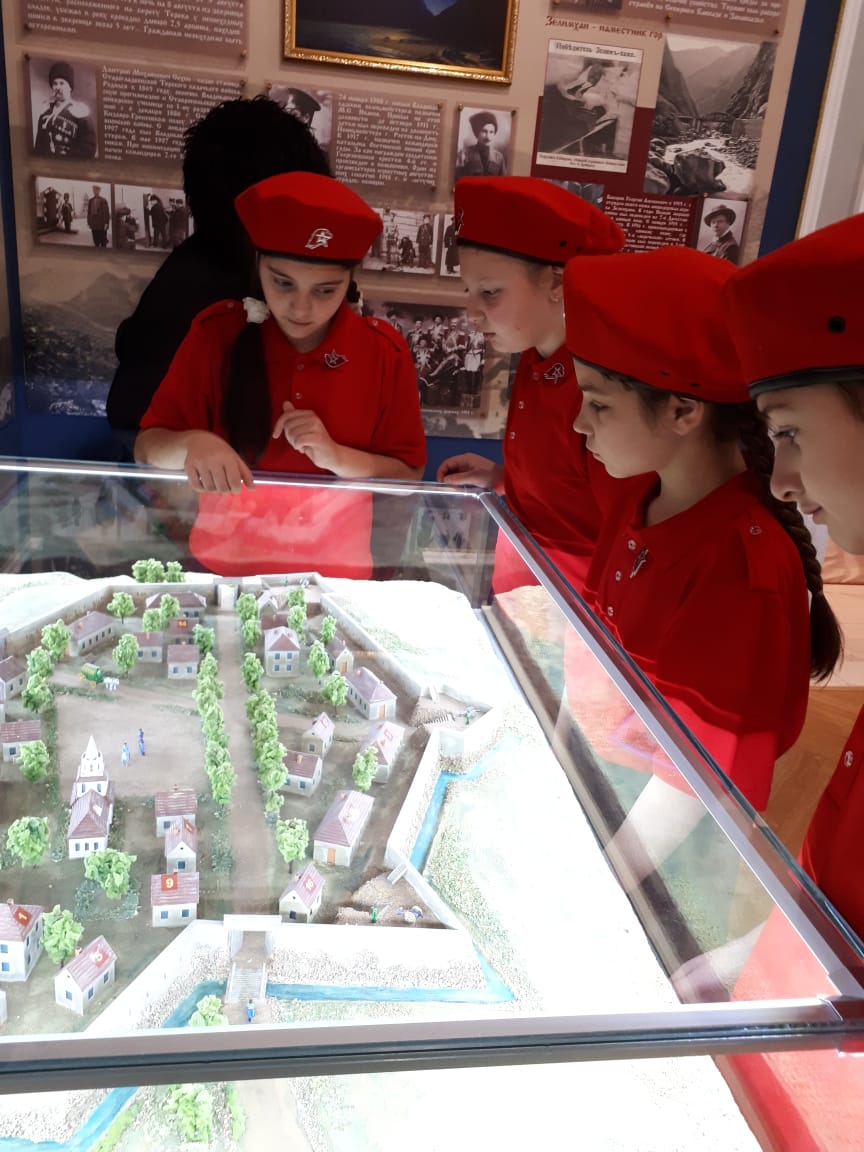 Конкурс «Смотр стоя и песни юнармейских отрядов».Наш отряд занял первое место.Совет ветеранов «Уроки мужества».Эльхотовские ворота.Республиканский конкурс «Звездочка – 2019».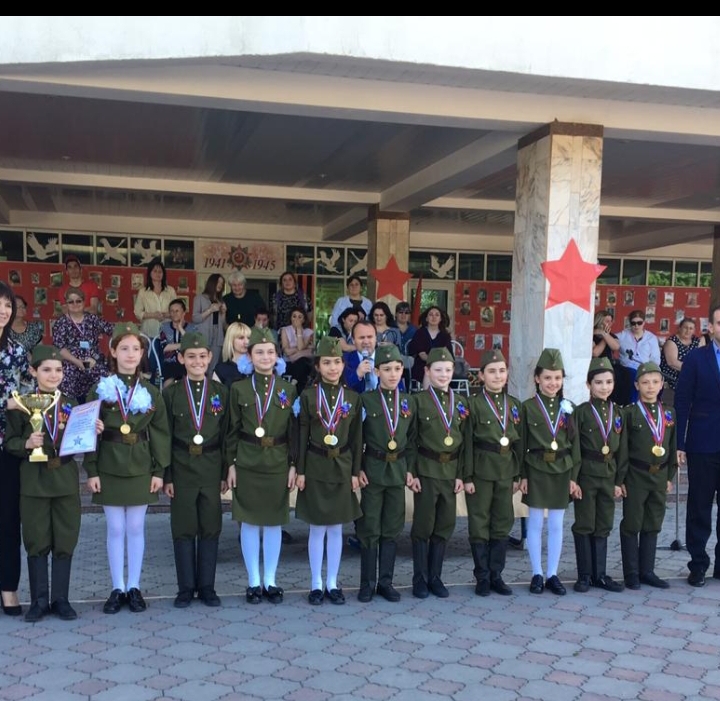 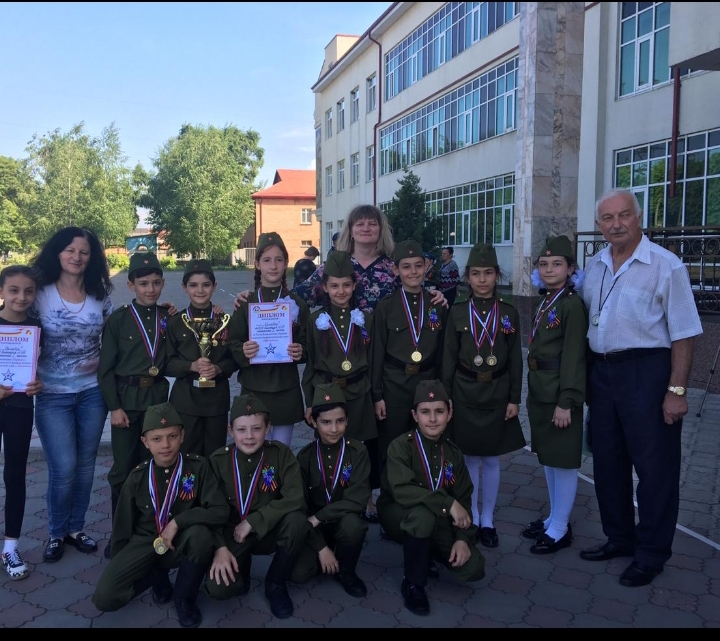 Мы победители.9 МАЯ.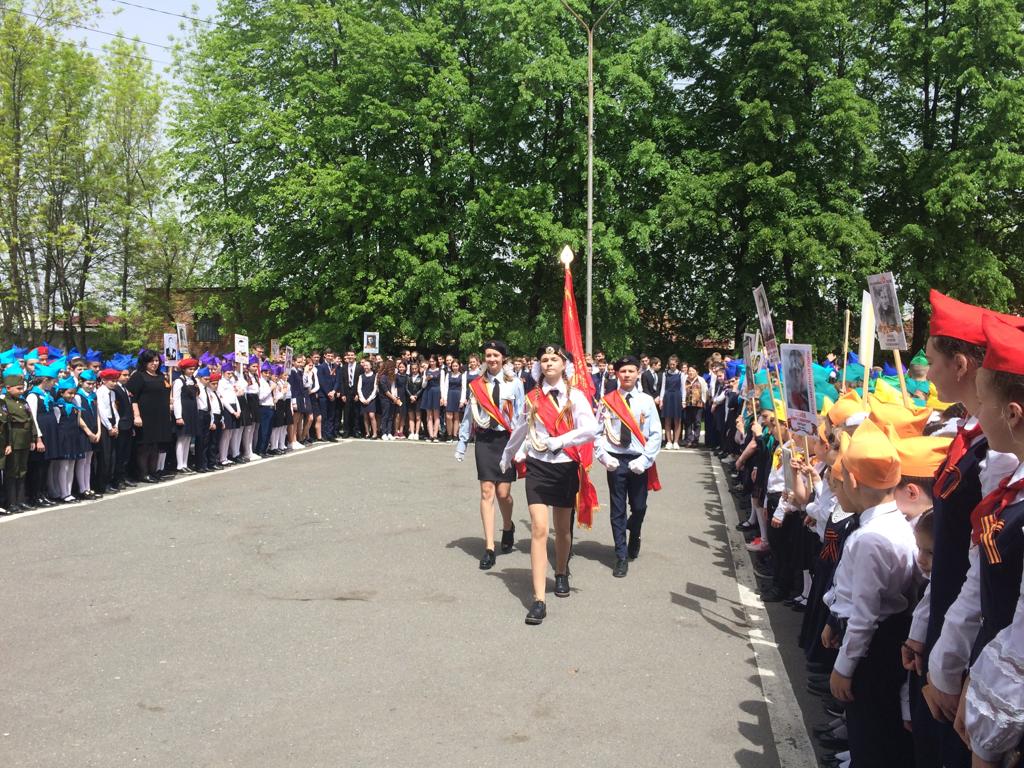 Торжественная линейка, посвящённая Дню Победы.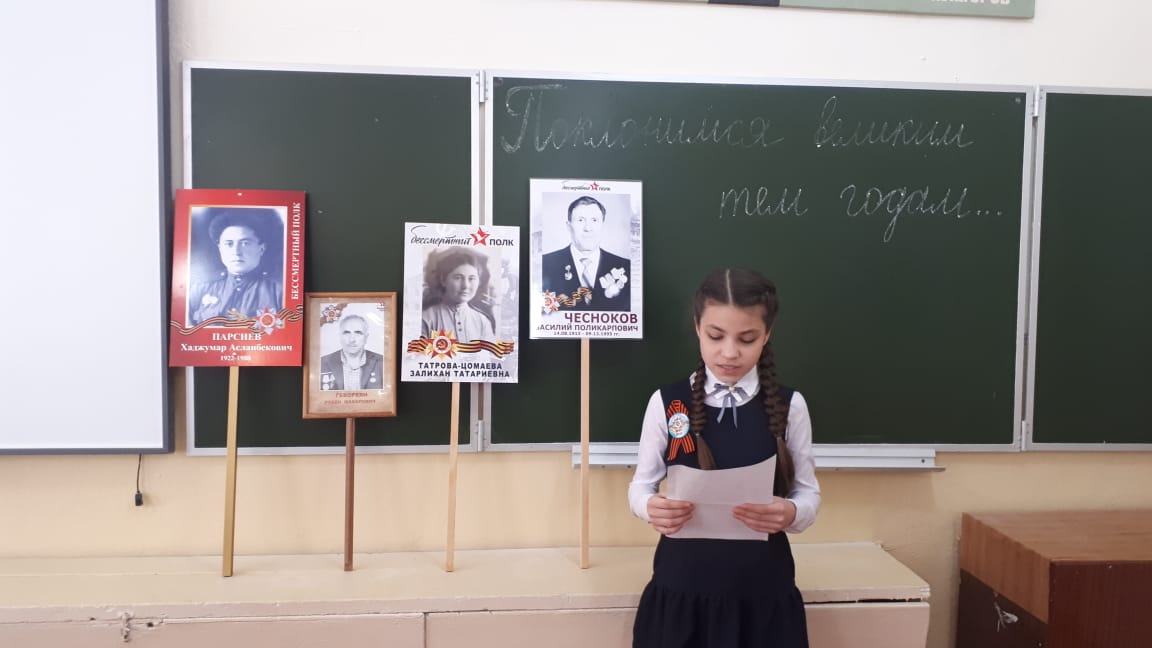 Единый классный час «Поклонимся великим тем годам…»Смотр строя и песни.Лучший отряд.Лучший командир.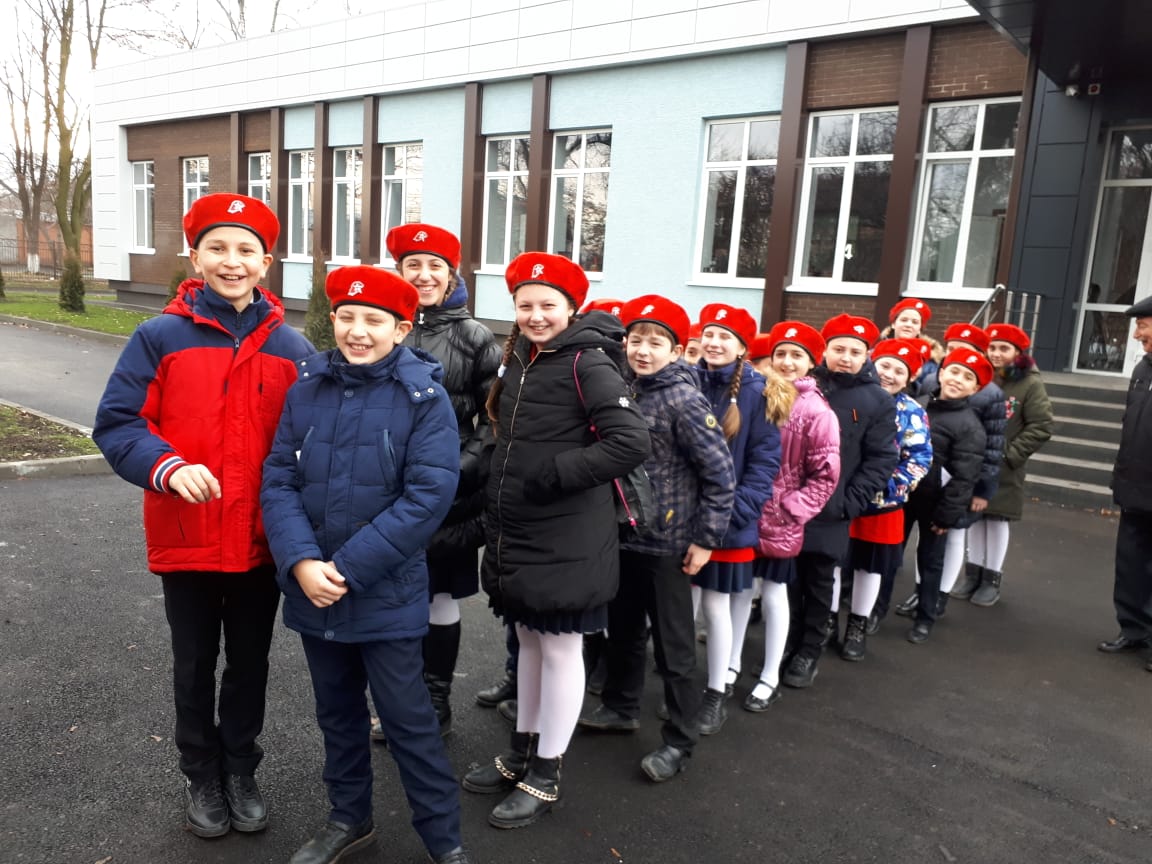 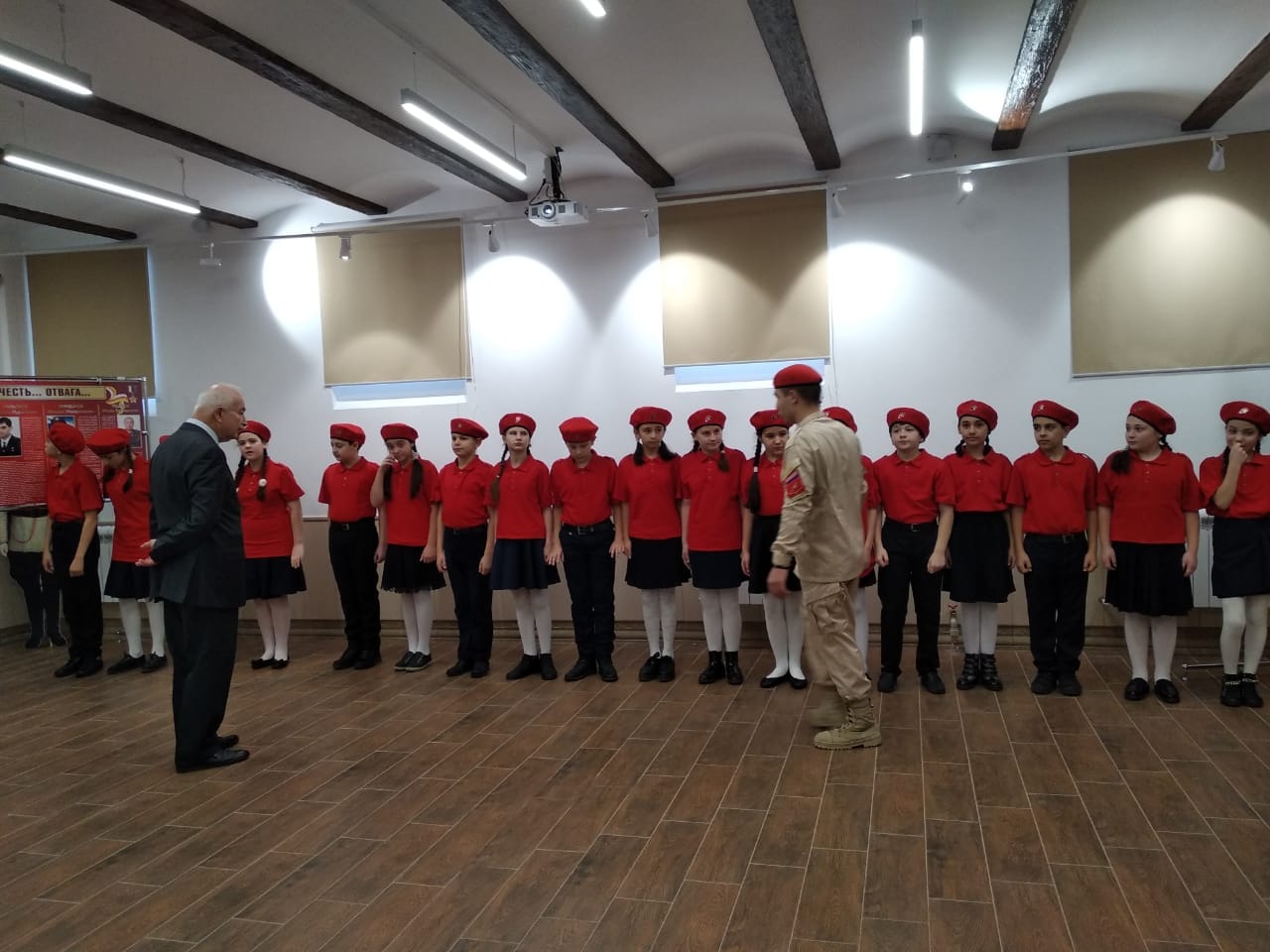 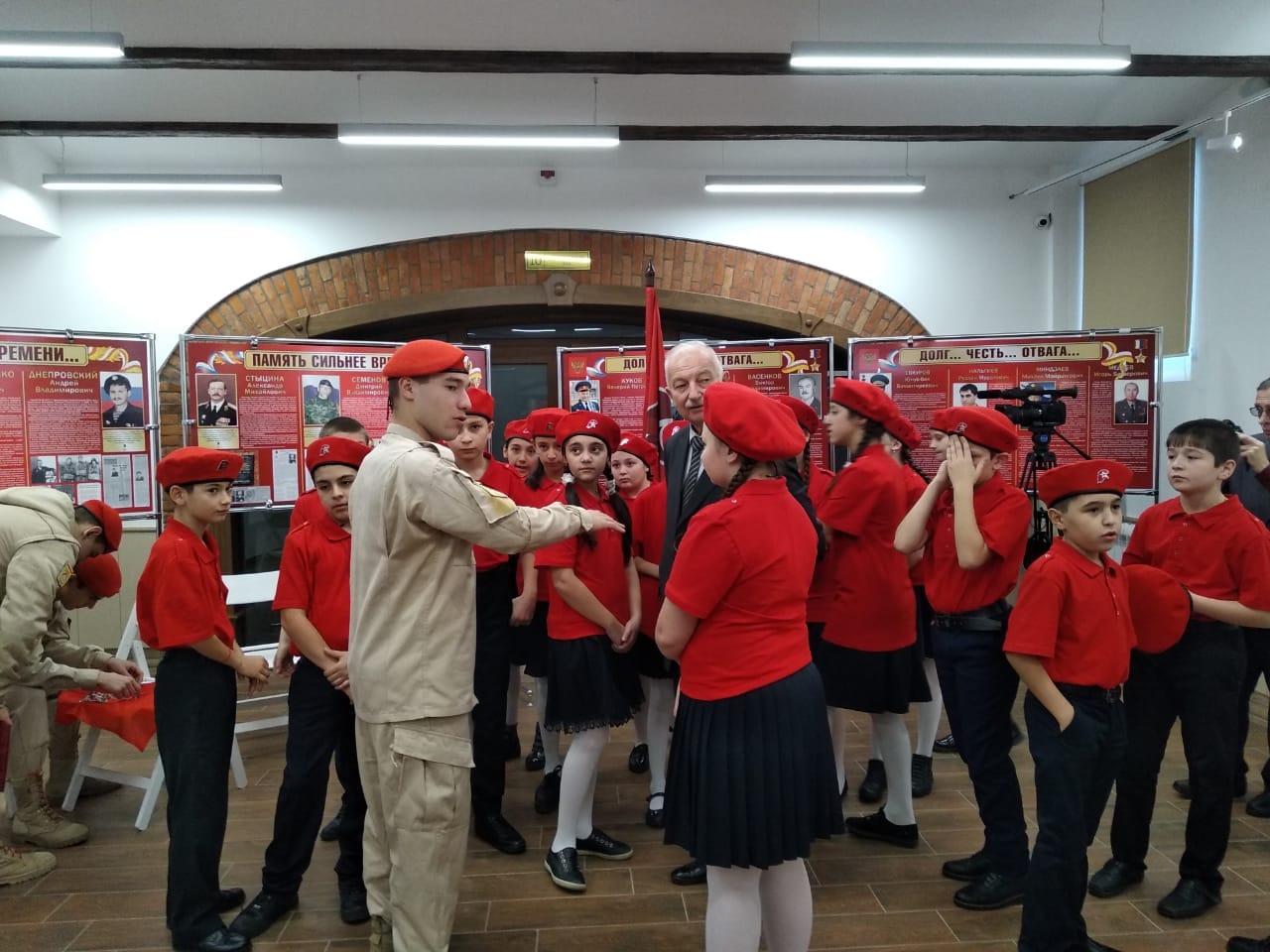 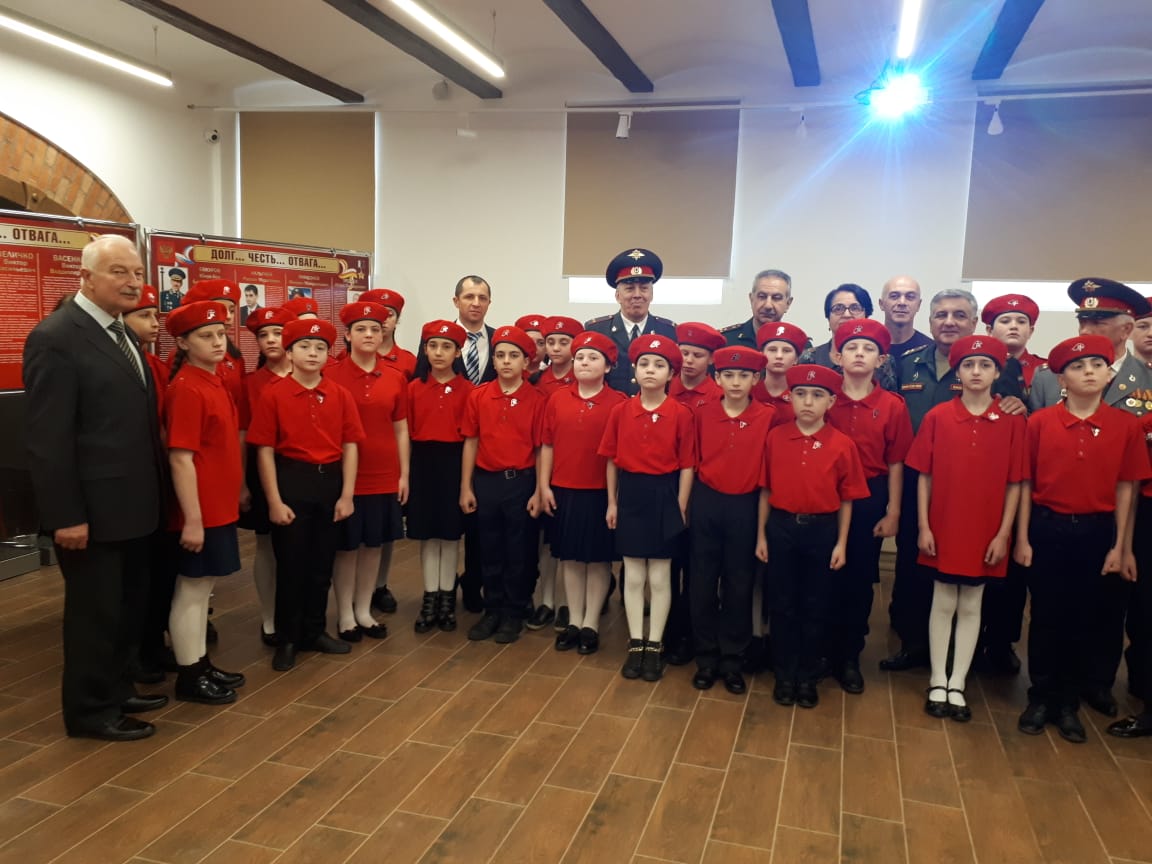 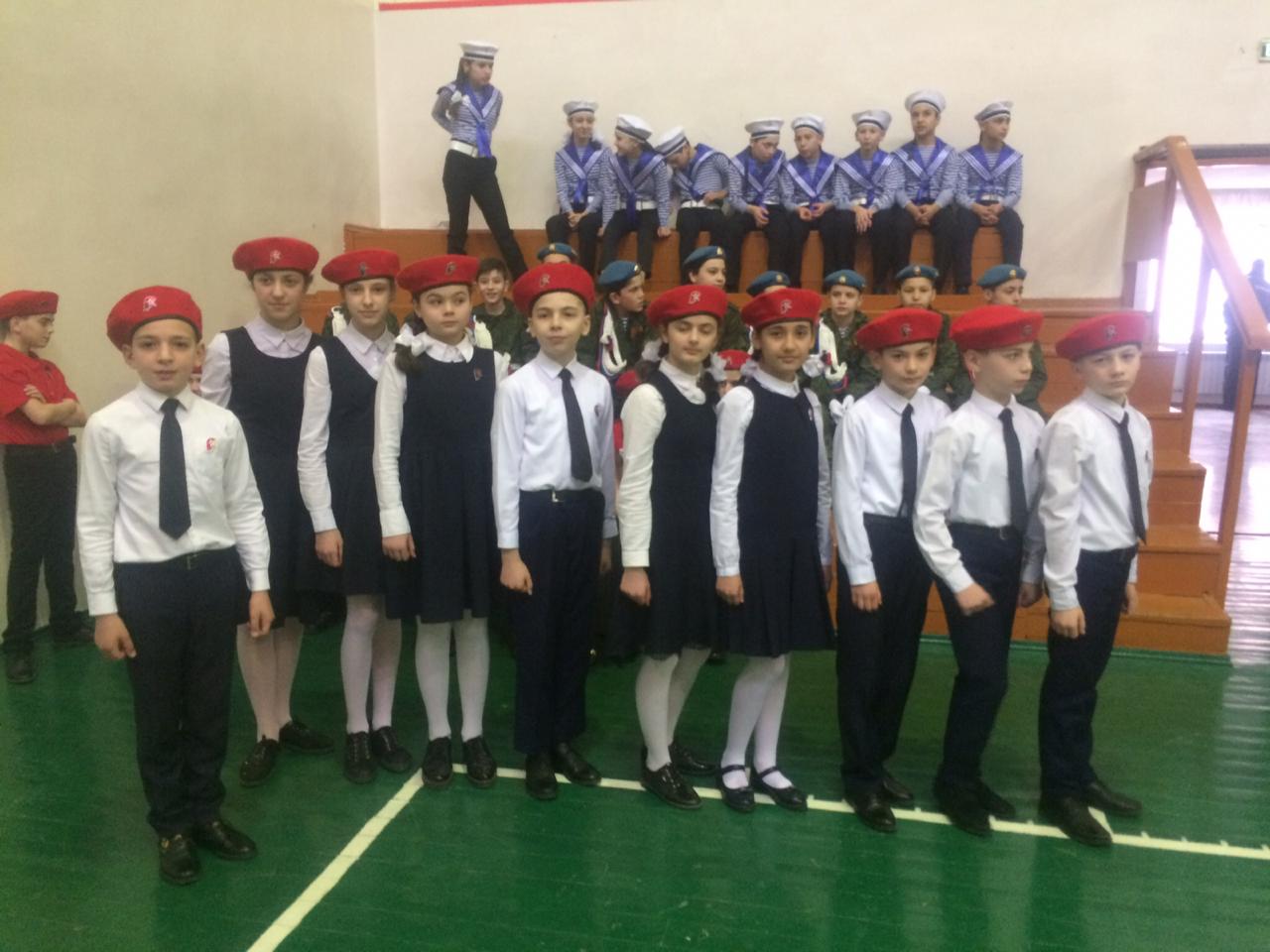 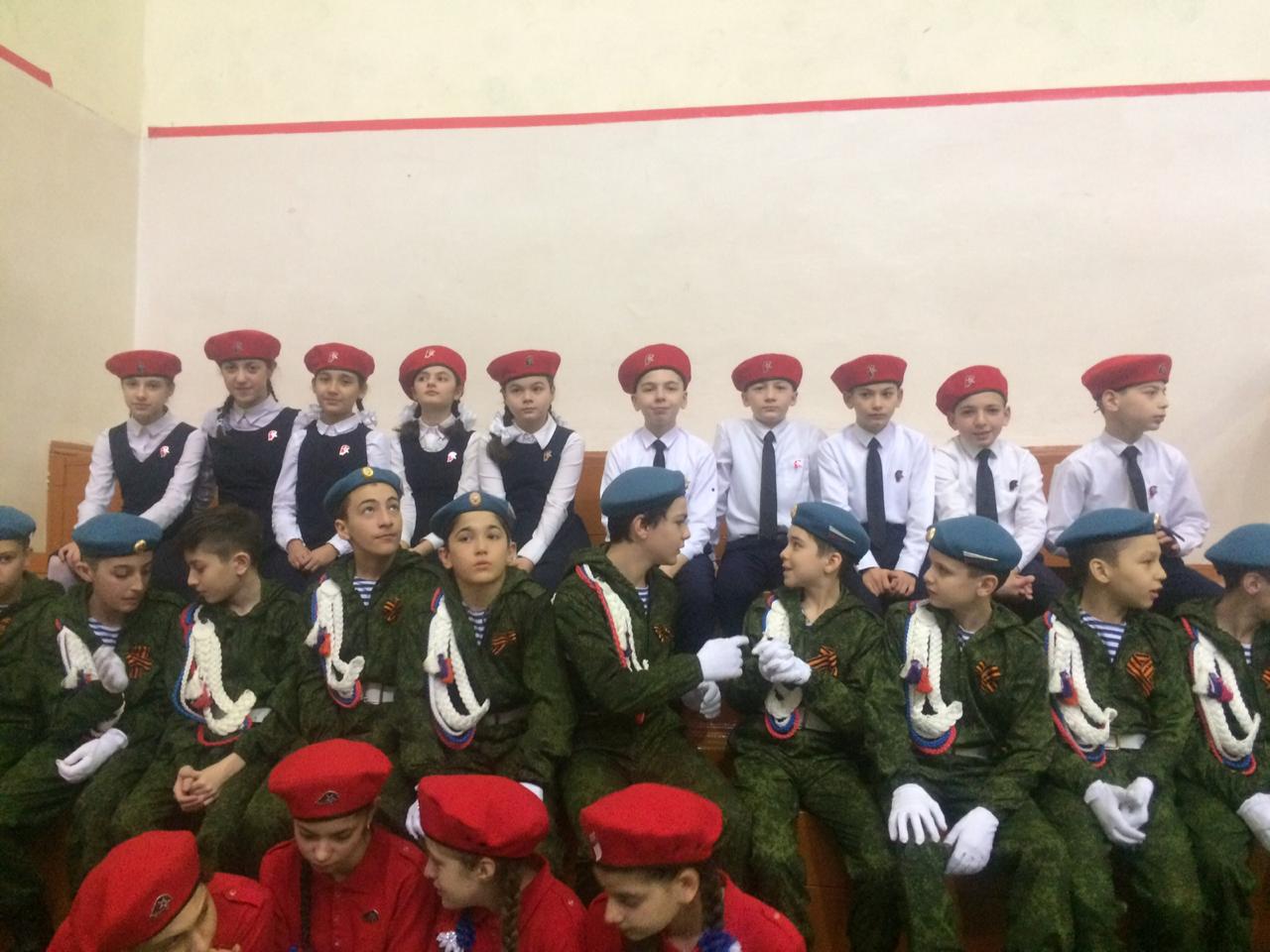 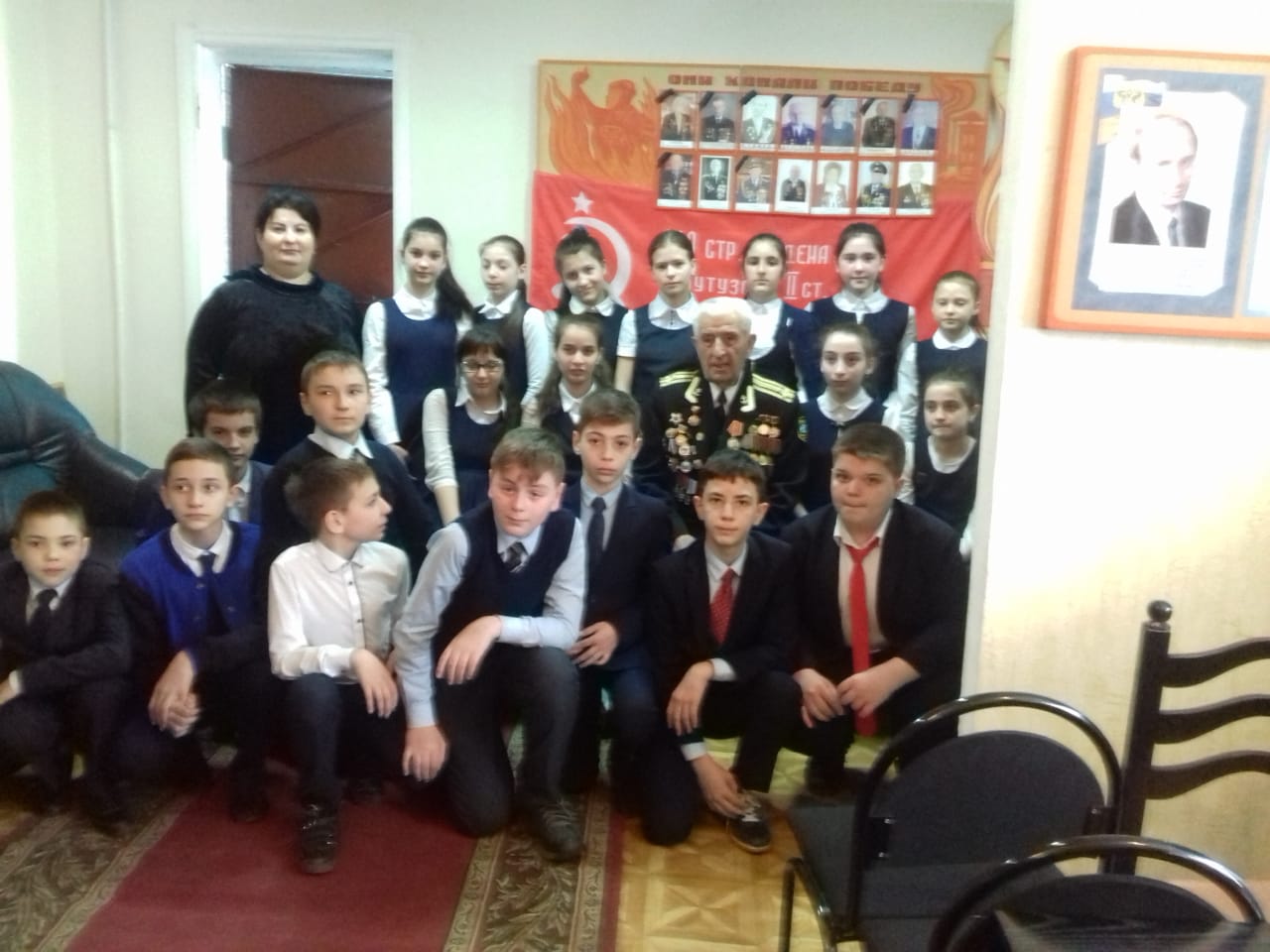 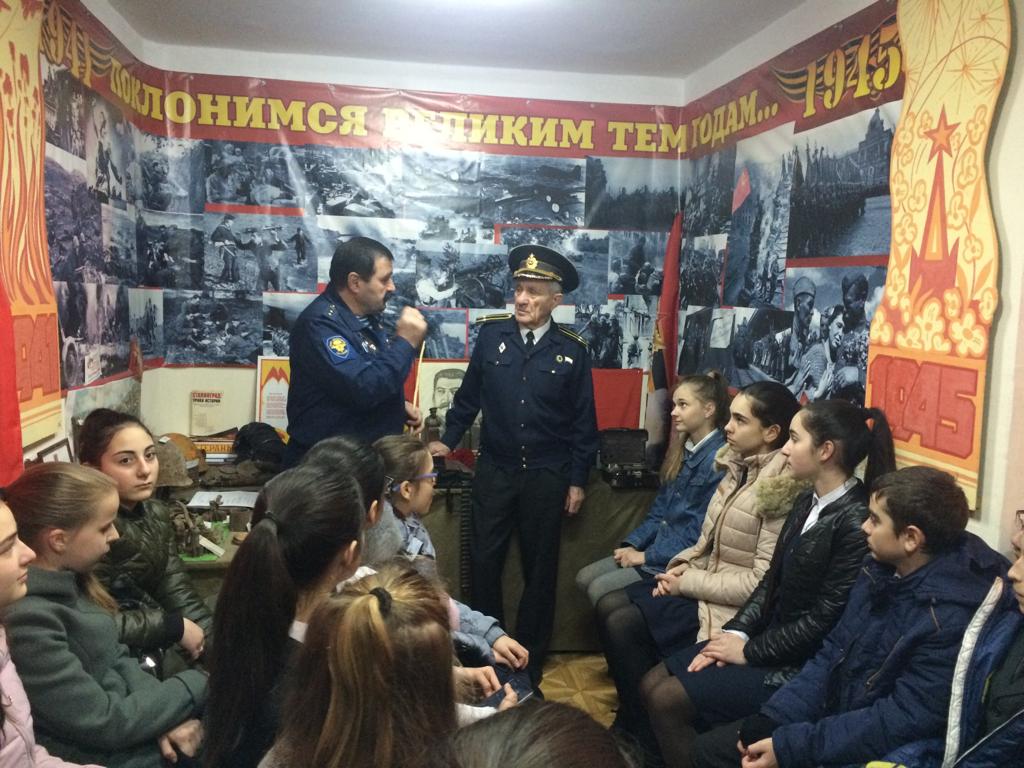 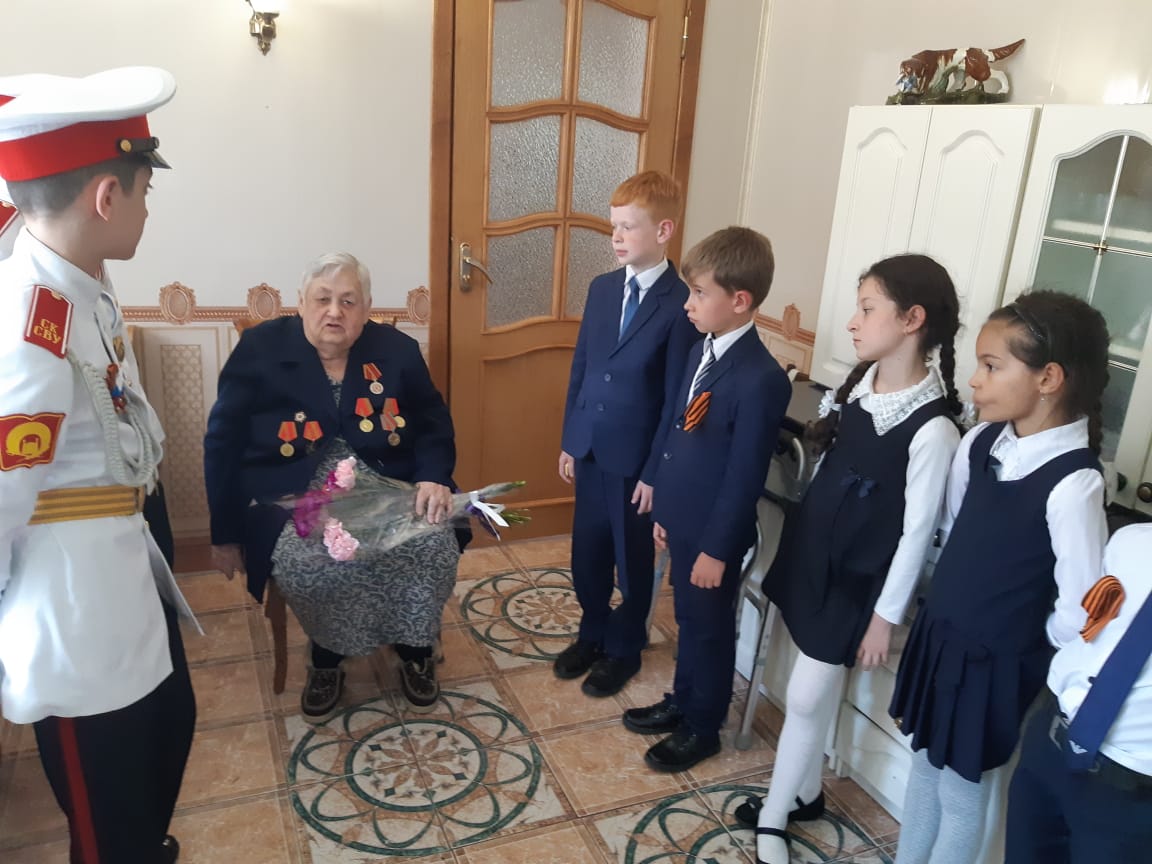 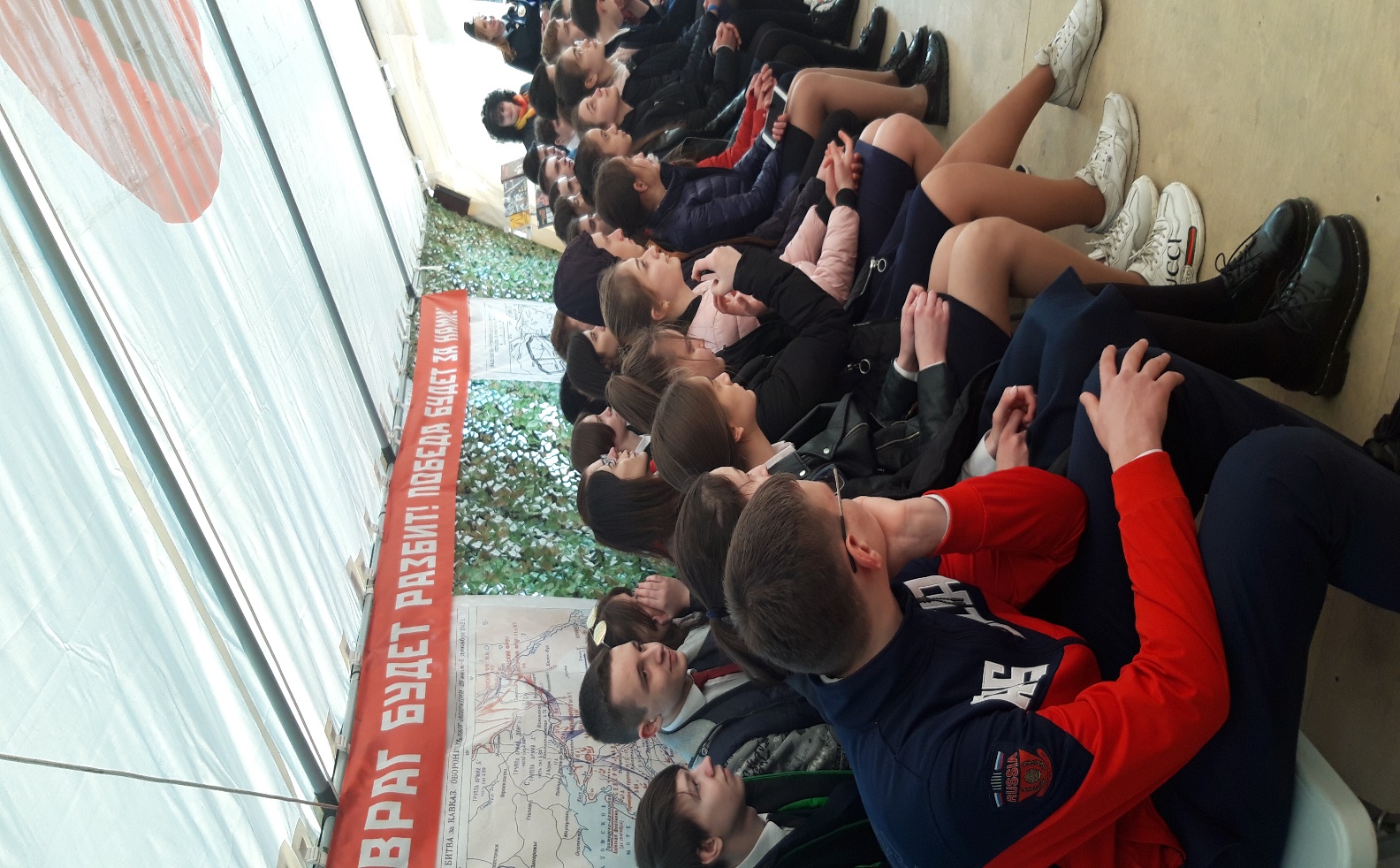 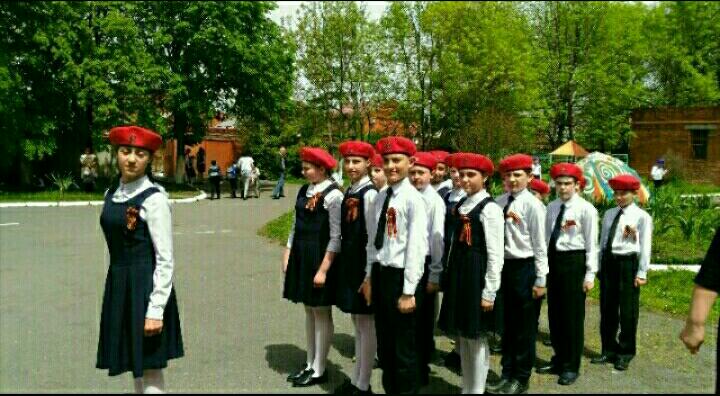 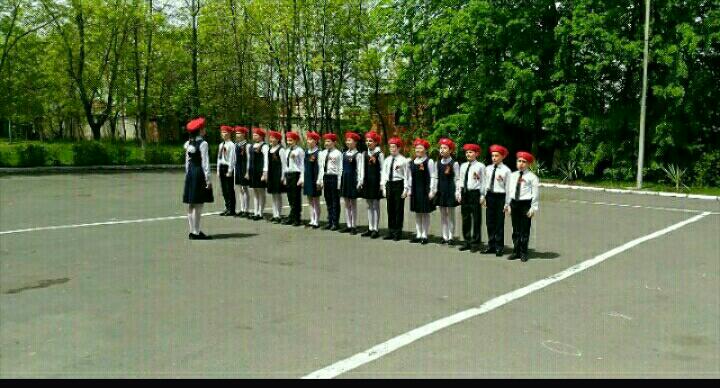 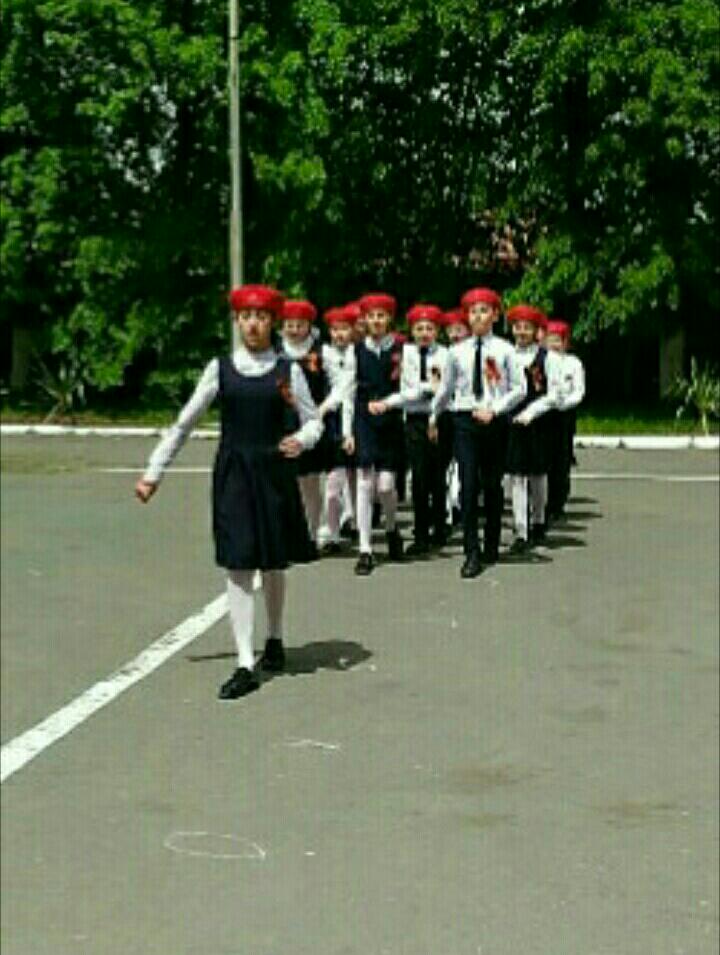 